Publicado en Madrid el 15/07/2020 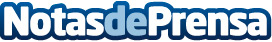 Nuevos detalles del próximo videojuego de Arkane, DeathloopEl nuevo videojuego del estudio, esperado para final de este año, es un shooter en el que el jugador deberá salir de un macabro bucle en el tiempoDatos de contacto:Esmeralda Trueba627277413Nota de prensa publicada en: https://www.notasdeprensa.es/nuevos-detalles-del-proximo-videojuego-de Categorias: Telecomunicaciones Juegos Entretenimiento E-Commerce Gaming http://www.notasdeprensa.es